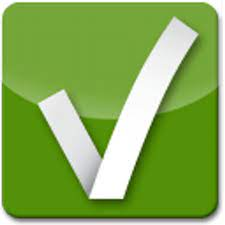 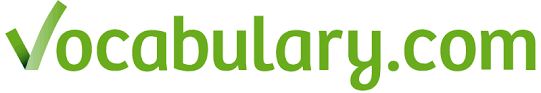 Friday Vocab FrenzyWhen: Friday, April 30, 2021 Time: 3:00-4:30 P.M.Where: McKenzie Middle School** Students must be picked up by 4:30**This Friday, MMS will host an after-school event for vocab.com. McKenzie Middle School has been competing in the nation-wide vocabulary Bowl since October. We are currently in the top 5 across the nation as well as the leader for Tennessee. Our students have worked extremely hard against schools that are 4-5 times the size of MMS. The bowl will end this Friday at midnight, so we want to have one last challenge for our students to maintain their place in the bowl. We will be providing pizza, drinks, as well as a variety of prizes for our students to win.